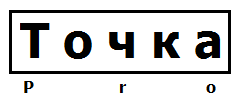 ООО «ТочкаПРО»ООО «ТочкаПРО»Адрес: г. Вологда, ул. Возрождения, 47, кв. 247ИНН 3525453077Банк Вологодское Отделение № 8638 ПАО Сбербанк  г. ВологдаБИК 041909644Р/с 40702810612000008885К/с 30101810900000000644Адрес: г. Вологда, ул. Возрождения, 47, кв. 247ИНН 3525453077Банк Вологодское Отделение № 8638 ПАО Сбербанк  г. ВологдаБИК 041909644Р/с 40702810612000008885К/с 30101810900000000644Тел. +7-911-500-68-62 ДмитрийТел. +7-911-500-68-62 ДмитрийКостюм охранника зимаКостюм охранника зимаКостюм охранника зимаНаименование, фотоОписаниеЦенаКостюм охранника 1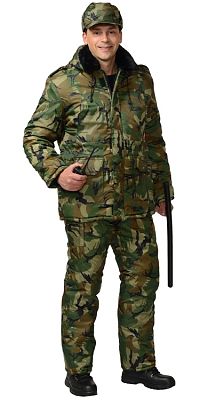 Куртка на молнию и ветрозащитным клапаном, съёмным капюшоном, накладными и прорезными карманами. Притачной меховой воротник, кулиска по линии талии, трикотажные манжеты внутри рукавов обеспечивают дополнительную теплозащиту. Полукомбинезон с центральной застёжкой-"молнией" и двумя боковыми накладными карманами. Тк. "Оксфорд", 100% п/э. Утеплитель: синтепон, в куртке 360 г/кв.м., в полукомбинезоне 240 г/кв.м. Подкладка: 100% п/э. Состав: 100% ПЭТкань/Материал верха: 100% п/эСезон: ЗимаЦвет: КМФ Зеленый.Комплектность: Куртка, полукомбинезонРазмерный ряд: с 88-92 по 120-124Ростовка: с 170-176 по 182-188Утеплитель: Синтепон 120 гр/м.квПодкладка: 100% п/эПакет утеплителя: куртка - 3 слоя, п/к - 2 слояВес изделия: 1.9352550.00Костюм охранника 2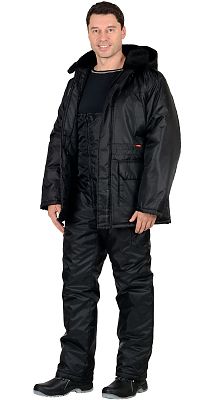 Костюм мужской утеплённый: куртка длинная, полукомбинезон. Куртка длинная прямого силуэта с притачной утеплённой подкладкой, с центральной застёжкой на тесьму-"молнию" и внешним ветрозащитным клапаном с 3-мя текстильными застёжками-"липучками" (длиной 6,5см), верхними и нижними карманами, отложным воротником, пристёгивающимся капюшоном. Полукомбинезон прямой, с центральной застёжкой на тесьму "молния". Ткань верха: "Оксфорд", состав: 100% п/э. Цвет: черный. Ткань подкладочная: "Таффета", состав: 100% п/э., Утеплитель: Синтепон, состав: 100% п/э.,Куртка - 3слоя - итого: 360 гр./м2. Полукомбинезон - 2 слоя - итого: 240 гр./м2. Состав: 100% ПЭТкань/Материал верха: 100% п/эСезон: ЗимаЦвет: Черный..Размерный ряд: с 88-92 по 120-124Ростовка: с 170-176 по 182-188Утеплитель: Синтепон 120 гр/м.квПодкладка: 100% п/эПакет утеплителя: куртка - 3 слоя, п/к - 2 слояВес изделия: 1.9352550.00Костюм охранника 3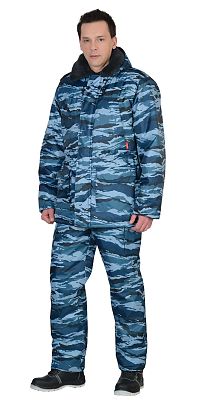 Куртка на молнию и ветрозащитным клапаном, съёмным капюшоном, накладными и прорезными карманами. Притачной меховой воротник, кулиска по линии талии, трикотажные манжеты внутри рукавов обеспечивают дополнительную теплозащиту. Полукомбинезон с центральной застёжкой-"молнией" и двумя боковыми накладными карманами. Тк. "Оксфорд", 100% п/э. Утеплитель: синтепон, в куртке 360 г/кв.м., в полукомбинезоне 240 г/кв.м. Подкладка: 100% п/э. Меховой воротник. Состав: 100% ПЭТкань/Материал верха: 100% п/эСезон: ЗимаЦвет: КМФ серый вихрь.Размерный ряд: с 88-92 по 120-124Ростовка: с 170-176 по 182-188Утеплитель: Синтепон 120 гр/м.квПодкладка: 100% п/эПакет утеплителя: куртка - 3 слоя, п/к - 2 слояВес изделия: 1.9352700.00